Cycling Industries EuropeFounding Member Application formFrom January 2019 there will be a new advocacy voice for the cycling industries of Europe. Cycling Industries Europe is being created to enable cycling businesses of all sizes and from all sectors to make their unique contribution to business and society. Our founding members are coming from across the globe and represent diversity in cycling, from bicycle and parts makers to bike sharing, cycle logistics, online services, financial services, infrastructure, tourism and consultancy. Founding members make a positive and visible commitment to our mission:To grow cycling in Europe, for the benefit of society and the benefit of cycling businesses.To contribute the private sector and technological expertise for growth of cycling in Europe, encouraging investment in products, services, innovation, research, advocacy, media, infrastructure and the development of the industries in the sector.To support conditions for a positive business environment and successful investment climate for all companies in the cycling sector, creating investment, employment and growth.To collaborate with our partners, customers, suppliers and supporters to achieve our goals in Europe and support achievement of cycling goals globally.Founding membership is open to open to all companies that have been members of the ECF Cycling Industry Club and to new companies that make a commitment to join before 31st December 2018.Becoming a founding member of CIE is a message to your current and potential business partners, customers and suppliers that your company is committed to the strength of the industry as a whole, and to the benefits cycling can bring to society. Founding members will be clearly recognised in the communications of Cycling Industries Europe for their commitment to the new mission of the organisation. They will be invited to use the CIE logo in their own communications and in support of their Corporate Social Responsibility goals. Founding members will also have some additional constitutional rights in the statutes of the new organisation, so they play a leading role in designing a high impact organisation that meets their goals.The forms on the next pages are for statements of commitment from companies planning to become FULL members of the new association. Associated membership is also available for trade associations and other bodies, that requires a separate form. Please scan and return to industry@ecf.com before 30th September 2018 for announcement at the launch event. Published by ECF on behalf of companies that currently support the ECF cycling industry club and have taken the initiative to create Cycling Industries Europe in 2019.ECF gratefully acknowledges financial support the European Commission.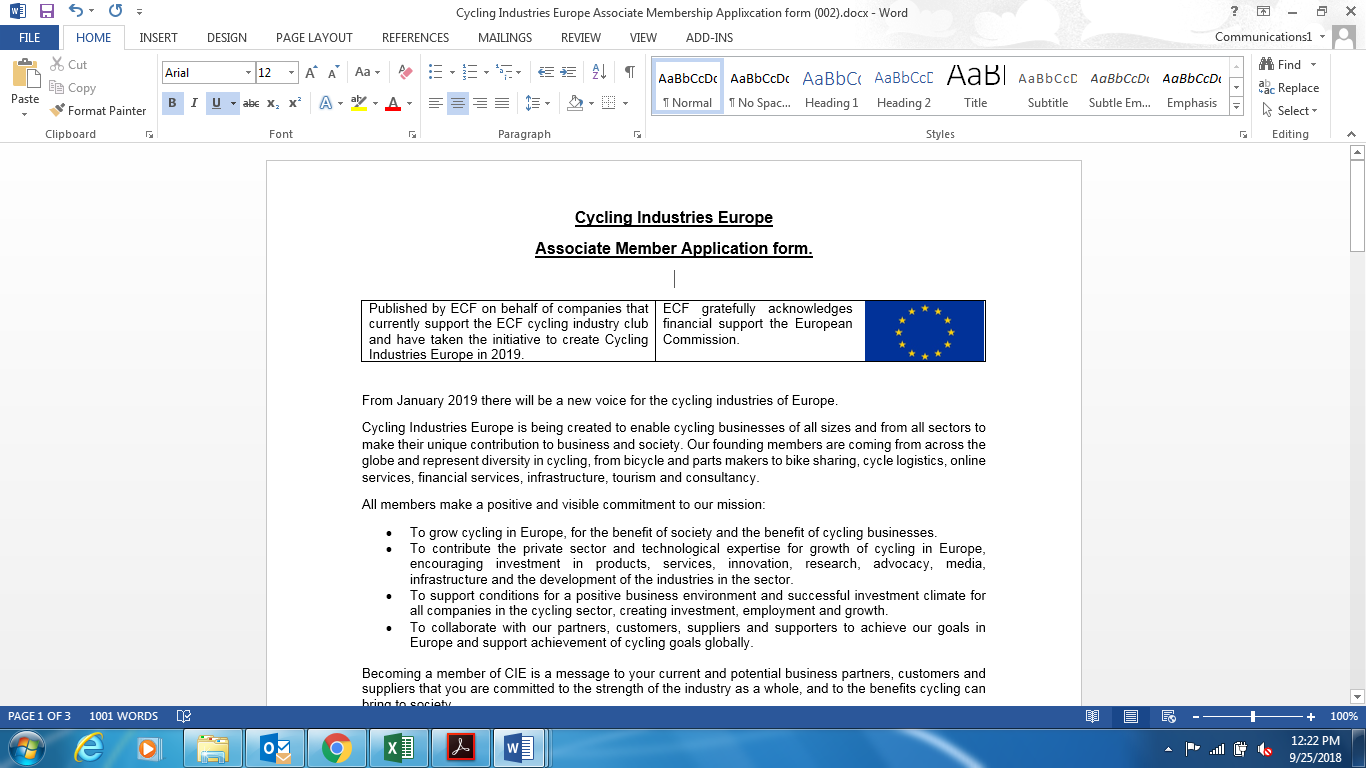 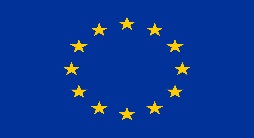 Founding member agreementFounding member agreementAs a founding member of Cycling Industries Europe AISBL (CIE) our company agreesTo join CIE for the three years 2019, 2020 and 2021 (subject to the exit clause below)As a founding member of Cycling Industries Europe AISBL (CIE) our company agreesTo adhere to the statutes and bylaws of CIE which may from time to time be updated by procedures outlined in the statutes.As a founding member of Cycling Industries Europe AISBL (CIE) our company agreesTo pay the annual membership fee in line with the rules belowAs a founding member of Cycling Industries Europe AISBL (CIE) our company agreesTo pay a Founding Members’ start-up fee for the establishment of CIE equivalent to 15% of the annual membership feeAs a founding member of Cycling Industries Europe AISBL (CIE) our company agreesTo authorize the use of our company name in publicity to promote the founding and the mission of CIESignature of authorized personName and dateInformation about the Company – for the membership list and potential publication on the organisation web site (only needed for companies not already in CIC/PEBSS)Information about the Company – for the membership list and potential publication on the organisation web site (only needed for companies not already in CIC/PEBSS)Name of the Company 
(in original language)Name of the Company (English)AddressPostal / Zip CodeTown / CityCounty / Province / StateCountryPhone number (w/ country code)E-mail(s)Website(s)Countries / Markets in which Company conducts business.Overall business focus and objectives of the CompanyOther Information to highlightPerson to contact for CIE related mattersPerson to contact for CIE related mattersFull Namee-mail address & telephonePosition within the CompanyStatement of membership constituencyAll definitions are advisory only and subject to ratification by the CIE Board at point of application.Statement of membership constituencyAll definitions are advisory only and subject to ratification by the CIE Board at point of application.CIE: Main business division (Full members only)For purposes of voting in CIE assemblies and other internal bylaws the organisation recognises constituencies and may create new business constituencies as the organisation progresses. Members can be active in the work of all constituencies but are requested to identify one “Main business constituency” for internal rules.At the point of founding the Board has defined two constituencies, please select the one that best applies to your businessBicycles and accessories (manufacture and supply)                                                  ___Services (Bike sharing, logistics, financial services, on line tools, consultancy etc.)  ___Membership fee calculationMembership fee calculationAnnual Turnover in Europe. (2018 revenues projection, Euros) €___________________________Please note that for subsidiary companies or similar structures this calculation must be based on the ultimate parent company and its total cycling related businesses in Europe.We agree to pay a membership fee of the sum indicated based on the relevant option selected below €___________________________Based on Either: Fee at 0.05% of turnover from the table below       Or: Our company is a start-up, trading for less than three yearsOr: Our company is a subsidiary of a larger company and we pay the minimum payment for large companies (see below)Option 1. Standard arrangementMembership level and classFounding members agree a joining level which will be fixed for three years based on the turnover figure aboveOption 2. Start-upsA start-up company that has traded for less than three years and has a turnover of less than €2million per year can pay a special start-up rate of €500 per year for two years, after which the membership fee reverts to the levels in Option 1Option 3: Large company subsidiaries. For example, applies to:non-European cycling companies that have a large business but are not currently large in Europe.companies that have a large parent company in any sector The European cycling market is attracting considerable interest from new entrants.Where those companies have large financial resources, we ask them to pay a fair minimum membership fee that reflects their potential benefit from the work of CIE to grow cycling in Europe and establish a favourable business environment for investment. If your company meets any of the thresholds below it is requested to pay at least the large company minimum payment if that is higher than the amount calculated in Option 1.Voluntary contributionsA company can upgrade its membership to a higher class at any point by payment of an additional voluntary contribution Amount €________________________Founding fee to pay for the establishment costs of the associationFounding fee to pay for the establishment costs of the associationAs a founder member we make a pledge to pay a starting fee of 15% for the first three years of existenceMembership fee – above €___________________Founding fee at 15% of membership fee €___________________Exit arrangement: To recognise the commitment of founding members and to build stability for the new organisation we ask for a three-year commitment from founding membersExit arrangement: To recognise the commitment of founding members and to build stability for the new organisation we ask for a three-year commitment from founding membersIn the event that the organisation is unable to continue membershipThe company agrees to give 12 months’ notice and payment of the amounts committed (or pro-rata amount if not a full calendar year) up to the date of exit.